BON COURAGE!!! (sg)1 Ain (01) DIALOGUE dans un magasin2fiche de révision 17a*********************************************************************************************************************************************************************3LES NEGATIONS 14Possessiva pronomen; dvs. ägande pronomen (min, hans, deras, våra etc).LES PRONOMS POSSESSIFS 15RÉVISION DIVERSE NIVEAU 1SÄGA VAD MAN TYCKER 2 ; prénom.....................................résultat............sur 15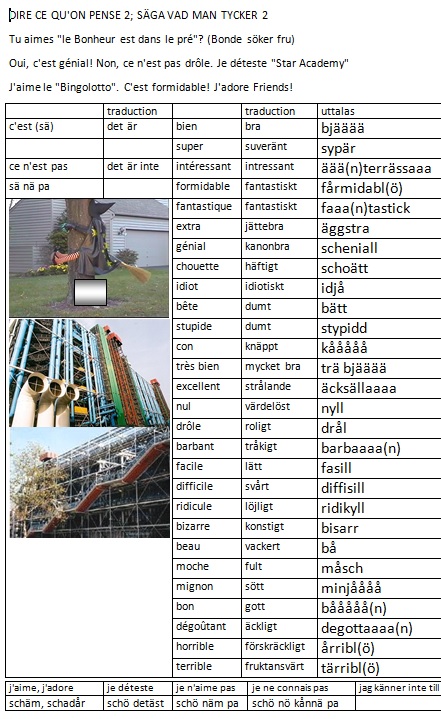 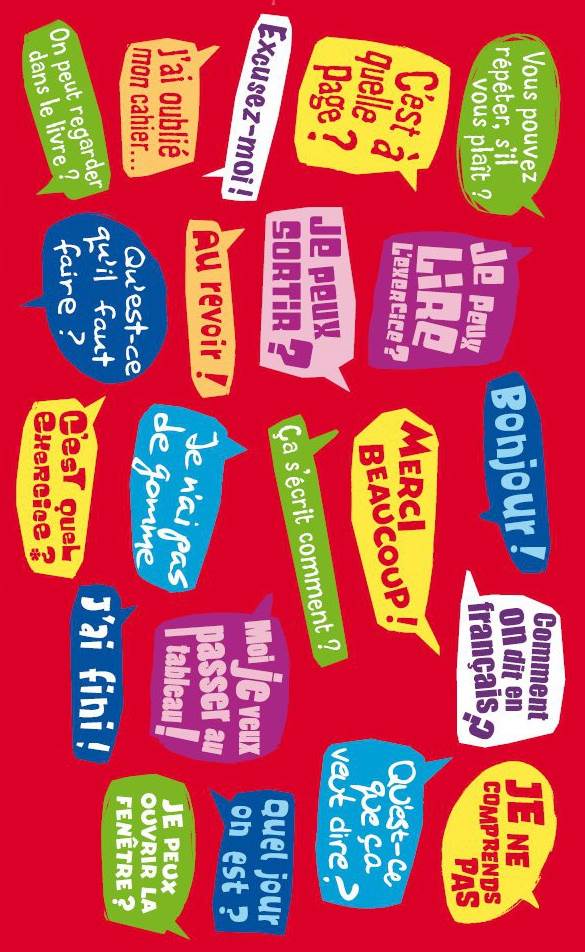 corrigé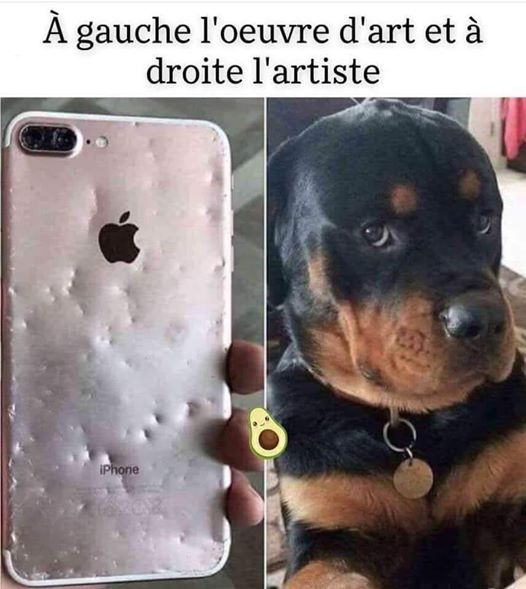 1 Ain (01) DIALOGUE dans un magasin ; glosor.eu ; mer glosor.eu2fiche de révision 17a ; glosor.euBonjour! Je cherche un t-shirt, s’il vous plaît Hejsan ! Jag letar efter en t-shirt, tackBonjour ! Bien sûr. Quelle taille ? Hejsan ! Självklart ! Vilken storlek ?L, s’il vous plaît. L, tackTrès bien, et quelle couleur désirez-vous ? Mycket bra, och vilken färg önskar ni ?Vert ou bleu, s’il vous plaît Grön eller blå , tackVoilà un joli t-shirt bleu, monsieur ! Se här en snygg blå t-shirt herrn !Super ! Je prends le t-shirt. C’est combien ? Suverän ! Jag tar t-shirten ! Vad kostar det ?Très bien. Le t-shirt coûte 3,50 euros. Mycket bra. T-shirten kostar 3,50 euro.Voilà et merci beaucoup. Varsågod och tack så mycket !Merci. Au revoir et bonne journée ! Tack. Hej då och ha en bra dag !Merci pareillement. Tack detsamma !*********************************************************************************************************************************************************************Bonjour mademoiselle ! Je peux vous aider ? Hejsan fröken ! Kan jag hjälpa er ?Bonjour ! Oui, je cherche une chemise, s’il vous plaît. Hejsan ! Ja, jag letar efter en skjorta tack.Très bien. Quelle taille faites-vous ? Mycket bra. Vilken storlek har ni ?M, s’il vous plaît. M, tack.D’accord et quelle couleur aimez-vous ? ok, och vilken färg gillar ni ?Je préfère le jaune et le rose. Jag föredrar gult och rosa.Alors, voici une jolie chemise jaune mademoiselle. Jaha, se här en snygg gul skjorta fröken.Oui, pas mal.  Ja, inte illa.Vous voulez essayer la chemise ? Vill ni prova skjortan ?Oui. Où sont les cabines d’essayage ? Ja. Var är provhytterna ?Là-bas, à droite. Därborta, till höger.Merci. Tack.Alors, comment va la chemise ? Jaha, hur passar skjortan ?Parfait. Je prends la chemise. Je la prends ! Perfekt ! Jag tar skjortan. Jag tar den.Très bien, mademoiselle.  Mycket bra fröken.La chemise (Elle) coûte combien ? Vad kostar skjortan ?Elle (La chemise) coûte 12,50 euros. Den (Skjortan) kostar 12,50 euro.Voilà 15 euros. Varsågod 15 euro.Merci et voilà votre monnaie. Au revoir. Tack och här är er växel. Hej då !Merci. Au revoir et bonne journée. Tack. Hej då och ha en bra dag !Merci pareillement. Tack detsamma !3LES NEGATIONS 1; glosor1.eu; glosor2.eu4Possessiva pronomen; dvs. ägande pronomen (min, hans, deras, våra etc).LES PRONOMS POSSESSIFS 1 ; glosor.eu5 les verbes au présent ; glosor.euen classe glosor.eu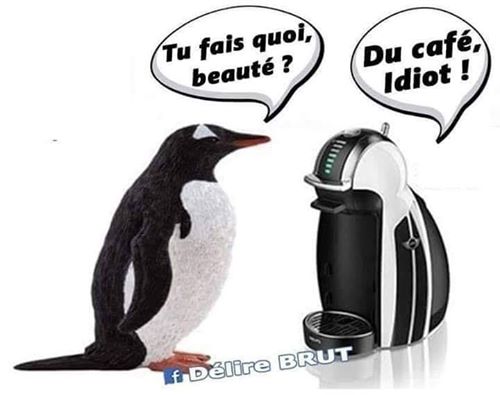 exercices de français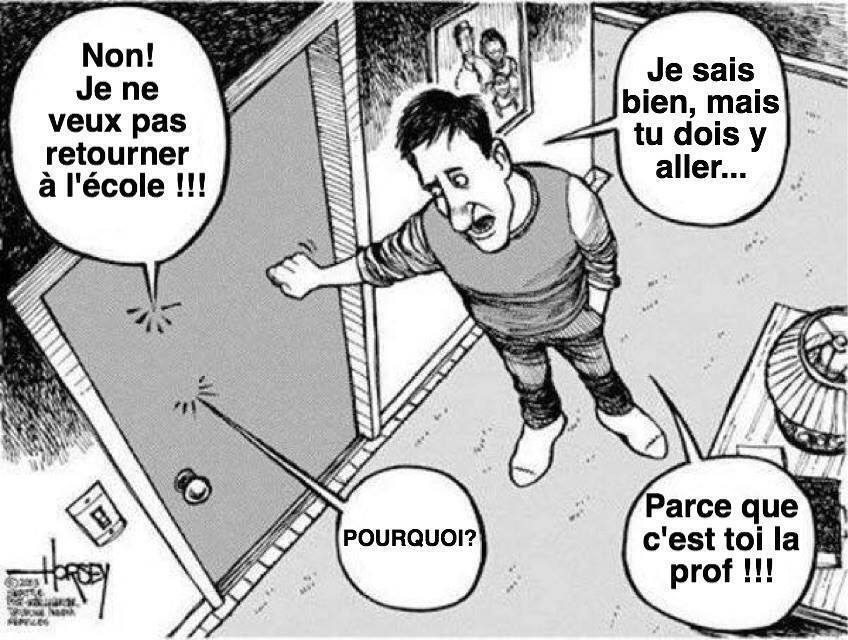 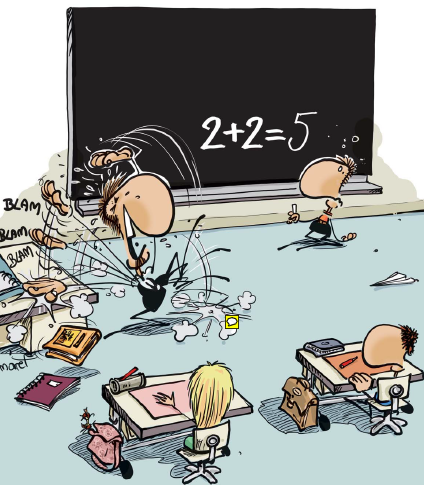 6 :èmehejsan herrn !hejsan frun !kan jag hjälpa er ?nej, tack, jag vill bara titta liteja, jag letar efter t-shirtarja självklart, vilken sorts t-shirtar ?jag skulle vilja ha t-shirtar med BigFlo&Olisjälvklart, det är därbortatackvilken är er storlek ?jag tar XLok, och vilken färg önskar ni ?jag vet inte, vad har ni för färger ?vi har rött, gult och bruntjag föredrar svartåh ledsen, vi har inte svartåh synd, brunt dåsjälvklart, se här en brun t-shirtåh ja, mycket snygg, kan jag prova den ?ja självklart, provhytterna är därborta till vänstermycket brajaha, passar t-shirten bra ?perfekt, den är inte stor och den är inte litendessutom är den på reahur mycket kostar den ?den kostar 14 europk, jag tar denmycket bra, vill ni ha en liten påse ?ja, gärnajaha, 14 euro dåvarsågod 15 euro fruntack och här är en eurotack, hej dåhej då och ha en bra dag !tack detsammaprovhyttkan jag hjälpa er?jag vill bara titta litejag letar efterhar ni....?vilken färg önskar ni?vilken storlek?ledsenperfekthur mycket kostar den?den är på reajag vet inteha en bra dagtack det sammadet är därbortaden är inte storden är inte litenjag tar denen tröjaen skjortaen kepsen skoen strumpaen jackaen mössaen kjolen klänningen blusen slipsen byxaen handskeen stövelen sjalHejsan ! Jag letar efter en t-shirt, tackHejsan ! Självklart ! Vilken storlek ?L, tackMycket bra, och vilken färg önskar ni ?Grön eller blå , tackSe här en snygg blå t-shirt herrn !Suverän ! Jag tar t-shirten ! Vad kostar det ?Mycket bra. T-shirten kostar 3,50 euro.Varsågod och tack så mycket !Tack. Hej då och ha en bra dag !Tack detsamma !Hejsan fröken ! Kan jag hjälpa er ?Hejsan ! Ja, jag letar efter en skjorta tack.Mycket bra. Vilken storlek har ni ?M, tack.ok, och vilken färg gillar ni ?Jag föredrar gult och rosa.Jaha, se här en snygg gul skjorta fröken.Ja, inte illa.Vill ni prova skjortan ?Ja. Var är provhytterna ?Därborta, till höger.Tack.Jaha, hur passar skjortan ?Perfekt ! Jag tar skjortan. Jag tar den.Mycket bra fröken.Vad kostar skjortan ?Den (Skjortan) kostar 12,50 euro.Varsågod 15 euro.Tack och här är er växel. Hej då !Tack. Hej då och ha en bra dag !Tack detsamma !je travaille = jag arbetarelle chante = hon sjungernous sommes Suédois = vi är svenskartu joues bien = du spelar brail ment = han ljugerils parlent = de talarils parlent français = de talar engelskail pleut = det regnarnous avons = vi harc’est = det ärje viens = jag kommeril vient ce soir = han kommer i kvällelle joue au tennis = hon spelar tennisje sais tout = jag vet alltje comprends = jag förstårsingulier - man äger 1 saksingulier - man äger 1 saksingulier - man äger 1 sakpluriel - man äger flera sakerpluriel - man äger flera sakermasculinfémininägaren/ägarnamasculin+fémininägaremin, mittminadin, dittdinahans, hennes, sin, sittsina, hans, hennesvår, vårtvåraer, erteraderas, sinderas, sinaferryboatmdin färjadressinefdin dressinpneusmplmina däckvélomer cykelbarquefhans ekavoiturefmin bilbusmhennes bussbrouettefderas skottkärravélosmplmina cyklarvttmdin mountainbikevoituresfplhans bilarmoteurmvår motorbarquefdin ekatrottinettefhans sparkcykelbalançoiresfplhennes gungorbrouettefmin skottkärramétromvår tunnelbananavettefhans rymdfärjabalançoirefdin gungamobylettefmin mopedcamionsmplera skåpbilarmétrommin tunnelbanabarquesfpldina ekorchaînefer kedjacamionmvår skåpbilbicyclettefvår cykeltrainsmplhans tågavionmditt flygbateaumvår båtrouefhans hjultramwaymmin spårvagntrottinettefer sparkcykelcuillersfpldina skedartracteursmplmina traktorerpneummitt däckmotosfplderas motorcyklarmotofer motorcykelvoituresfplvåra bilarcuillerfmin skedtrainmditt tågpatinmvår skridskocamionmhans skåpbilplanche à neigefderas snowboardparachutemvår fallskärmavionmmitt flygvélomderas cykelautocarmdin bussbusmplera bussartracteurmer traktormobylettefdin mopedchaînefderas kedjatéléfériquemer linbanaplanche à neigefmin snowboardmotofvår motorcykelbateauxmplderas båtartéléfériquemderas linbanadressinefvår dressindressinefhans dressinbateaumer båttramwaymderas spårvagnvttmmin mountainbikeguidonmert styretracteurmderas traktornavettefderas rymdfärjatrainmhennes tågparachutemdin fallskärmpatinmer skridskoferryboatmhennes färjabalançoirefmin gungaavionsmplhennes flygvoiturefdin biltrottinettesfplderas sparkcyklarpatinsmpldina skridskormobylettesfplvåra mopederskismplvåra skidorrouefvårt hjulbrouettesfpldina skottkärrorcuillerfhans skedmoteurmhans motorskismplera skidorpneumditt däckbusmvår bussguidonmderas styreautocarmmin bussVERBET VARA I PRESENS (ÄR)VERBET HA I PRESENS (HAR)jetuilellenousvousilselles gillar du....?tråkigtdet ärlättdet är intesvårtbralöjligtsuveräntkonstigtintressant vackertfantastisktfultfantastisktsöttjättebragottkanonbraäckligthäftigtförskräckligtidiotisktfruktansvärtdumtjag gillardumtjag avskyrknäpptjag gillar intemycket bravärdelöststrålanderoligtjag känner inte tillkan vi/man titta i boken ?jag glömde/jag har glömt mitt skrivhäfteursäkta migvilken sida är det ?kan ni repetera tack ?vad skall man göra ?hej dåhejsantack så mycketvilken övning är det ?jag har inget suddgummihur stavas det ? hur skrivs det ?kan jag öppna fönstret ?vilken dag är det ?hur säger man på franska ?jag förstår intekan jag läsa övningen ?kan jag, får jag gå ut ?jag, jag vill gå fram till tavlanjag är klarvad betyder det ?Bonjour monsieur!hejsan herrn !bonjour madame!hejsan frun !je peux vous aider?kan jag hjälpa er ?non, merci, je veux juste regarder un peunej, tack, jag vill bara titta liteoui, je cherche des t-shirtsja, jag letar efter t-shirtaroui, bien sûr, quelle sorte de t-shirts?ja självklart, vilken sorts t-shirtar ?je voudrais des t-shirts avec BigFlo&Olijag skulle vilja ha t-shirtar med BigFlo&Olibien sûr, c’est là-bassjälvklart, det är därbortamercitackquelle est votre taille?vilken är er storlek ?je prends du XLjag tar XLd’accord et quelle couleur désirez-vous?ok, och vilken färg önskar ni ?je ne sais pas, qu’est-ce que vous avez comme couleur?jag vet inte, vad har ni för färger ?nous avons rouge, jaune et marronvi har rött, gult och bruntje préfère le noirjag föredrar svartah désolé, on n’a pas de noiråh ledsen, vi har inte svartah dommage, alors marronåh synd, brunt dåbien sûr; voilà un t-shirt marronsjälvklart, se här en brun t-shirtah oui, très joli, je peux l’essayer?åh ja, mycket snygg, kan jag prova den ?oui, bien sûr, les cabines sont là-bas, à gaucheja självklart, provhytterna är därborta till vänstertrès bienmycket braalors, il va bien le t-shirt?jaha, passar t-shirten bra ?parfait, il n’est pas grand et il n’est pas petitperfekt, den är inte stor och den är inte litenen plus il est en soldedessutom är den på reail coûte combien?hur mycket kostar den ?il coûte 14 eurosden kostar 14 eurod’accord, je le prendspk, jag tar dentrès bien, vous voulez un petit sac?mycket bra, vill ni ha en liten påse ?oui, volontiersja, gärnaalors, 14 eurosjaha, 14 euro dåvoilà 15 euros madamevarsågod 15 euro frunmerci et voici 1 eurotack och här är en euromerci, au revoirtack, hej dåau revoir et bonne journée!hej då och ha en bra dag !merci, pareillementtack detsammaprovhyttles cabines d’essayagekan jag hjälpa er?je peux vous aider ?jag vill bara titta liteje veux juste regarder un peujag letar efterje cherchehar ni....?vous avez.... ?vilken färg önskar ni?quelle couleur désirez-vous?vilken storlek?quelle taille?ledsendésoléperfektparfaithur mycket kostar den?il coûte combien?den är på reail est en soldejag vet inteje ne sais pasha en bra dagbonne journéetack det sammamerci pareillementdet är därbortac’est là-basden är inte storil n’est pas grandden är inte litenil n’est pas petitjag tar denje le prendsen tröjaen skjortaen kepsen skoen strumpaun pullune chemiseune casquetteune chaussureune chaussetteen jackaen mössaen kjolen klänningen blusun blousonun bonnetune jupeune robeun chemisieren slipsen byxaen handskeen stövelen sjalune cravateun pantalonun gantune botteune écharpeje ne travaille pas = jag arbetar inteelle ne chante pas = hon sjunger intenous ne sommes pas Suédois = vi är inte svenskartu ne joues pas bien = du spelar inte brail ne ment pas = han ljuger inteils ne parlent pas = de talar inteils ne parlent pas français = de talar inte engelskail ne pleut pas = det regnar intenous n’avons pas = vi har intece n’est pas = det är inteje ne viens pas = jag kommer inteil ne vient pas ce soir = han kommer inte i kvällelle ne joue pas au tennis = hon spelar inte tennisje ne sais pas tout = jag vet inte alltje ne comprends pas = jag förstår intesingulier - man äger 1 saksingulier - man äger 1 saksingulier - man äger 1 sakpluriel - man äger flera sakerpluriel - man äger flera sakermasculinfémininägaren/ägarnamasculin+fémininägaremonmamin, mittmesminatontadin, ditttesdinasonsahans, hennes, sin, sittsessina, hans, hennesnotrenotrevår, vårtnosvåravotrevotreer, ertvoseraleurleurderas, sinleursderas, sinatonferryboatmdin färjatadressinefdin dressinmespneusmplmina däckvotrevélomer cykelsabarquefhans ekamavoiturefmin bilsonbusmhennes bussleurbrouettefderas skottkärramesvélosmplmina cyklartonvttmdin mountainbikesesvoituresfplhans bilarnotremoteurmvår motortabarquefdin ekasatrottinettefhans sparkcykelsesbalançoiresfplhennes gungormabrouettefmin skottkärranotremétromvår tunnelbanasanavettefhans rymdfärjatabalançoirefdin gungamamobylettefmin mopedvoscamionsmplera skåpbilarmonmétrommin tunnelbanatesbarquesfpldina ekorvotrechaînefer kedjanotrecamionmvår skåpbilnotrebicyclettefvår cykelsestrainsmplhans tågtonavionmditt flygnotrebateaumvår båtsarouefhans hjulmontramwaymmin spårvagnvotretrottinettefer sparkcykeltescuillersfpldina skedarmestracteursmplmina traktorermonpneummitt däckleursmotosfplderas motorcyklarvotremotofer motorcykelnosvoituresfplvåra bilarmacuillerfmin skedtontrainmditt tågnotrepatinmvår skridskosoncamionmhans skåpbilleurplanche à neigefderas snowboardnotreparachutemvår fallskärmmonavionmmitt flygleurvélomderas cykeltonautocarmdin bussvosbusmplera bussarvotretracteurmer traktortamobylettefdin mopedleurchaînefderas kedjavotretéléfériquemer linbanamaplanche à neigefmin snowboardnotremotofvår motorcykelleursbateauxmplderas båtarleurtéléfériquemderas linbananotredressinefvår dressinsadressinefhans dressinvotrebateaumer båtleurtramwaymderas spårvagnmonvttmmin mountainbikevotreguidonmert styreleurtracteurmderas traktorleurnavettefderas rymdfärjasontrainmhennes tågtonparachutemdin fallskärmvotrepatinmer skridskosonferryboatmhennes färjamabalançoirefmin gungasesavionsmplhennes flygtavoiturefdin billeurstrottinettesfplderas sparkcyklartespatinsmpldina skridskornosmobylettesfplvåra mopedernosskismplvåra skidornotrerouefvårt hjultesbrouettesfpldina skottkärrorsacuillerfhans skedsonmoteurmhans motorvosskismplera skidortonpneumditt däcknotrebusmvår bussleurguidonmderas styremonautocarmmin bussêtre = varaäravoir = haharjag ärje suisjag harj’aidu ärtu esdu hartu ashan äril esthan haril ahon ärelle esthon harelle avi ärnous sommesvi harnous avonsni ärvous êtesni harvous avezde ärils sontde harils ontkan vi/man titta i boken ?on peut regarder dans le livre?jag glömde/jag har glömt mitt skrivhäftej’ai oublié mon cahierursäkta migexcusez-moivilken sida är det ?c’est à quelle page ?kan ni repetera tack ?vous pouvez répéter s’il vous plaît ?vad skall man göra ?qu’est-ce qu’il faut faire ?hej dåau revoirhejsanbonjourtack så mycketmerci beaucoupvilken övning är det ?c’est quel exercice ?jag har inget suddgummije n’ai pas de gommehur stavas det ? hur skrivs det ?ça s’écrit comment ?kan jag öppna fönstret ?je peux ouvrir la fenêtre ?vilken dag är det ?quel jour on est ?hur säger man på franska ?comment on dit en français ?jag förstår inteje ne comprends paskan jag läsa övningen ?je peux lire l’exercice ?kan jag, får jag gå ut ?je peux sortir ?jag, jag vill gå fram till tavlanmoi, je veux passer au tableaujag är klarj’ai finivad betyder det ?qu’est-ce que ça veut dire ?